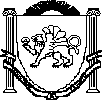 АДМИНИСТРАЦИЯЗыбинского сельского поселения Белогорского района Республики КрымПОСТАНОВЛЕНИЕ25 ноября 2022 г.	с. Зыбины	№ 185«Об утверждении Программы профилактики рисков причинения вреда (ущерба) охраняемым законом ценностям при осуществлении муниципального контроля в сфере благоустройства на территории Зыбинского сельского поселения Белогорского района Республики Крым на 2023 год»В соответствии со статьей 44 Федерального закона от 31.07.2020 № 248-ФЗ "О государственном контроле (надзоре) и муниципальном контроле в Российской Федерации", Федеральным законом от 06.10.2003 № 131-ФЗ "Об общих принципах организации местного самоуправления в Российской Федерации", постановлением Правительства Российской Федерации от 25.06.2021 № 990 "Об утверждении Правил разработки и утверждения контрольными (надзорными) органами программы профилактики рисков причинения вреда (ущерба) охраняемым законом ценностям", руководствуясь Уставом Зыбинского сельского поселения Белогорского_ района Республики Крым , администрация Зыбинского сельского поселения администрация Зыбинского сельского поселения Белогорского района Республики КрымПОСТАНОВЛЯЕТ:Утвердить Программу профилактики рисков причинения вреда (ущерба) охраняемым законом ценностям при осуществлении муниципального контроля в сфере благоустройства на территории Зыбинского сельского поселения Белогорского района Республики Крым на 2023 год согласно Приложению.Настоящее Постановление подлежит официальному опубликованию на официальной странице муниципального образования Белогорский район на портале Правительства Республики Крым в разделе «Муниципальные образования района Зыбинское сельское поселение» (Зыбинское.rk.gov.ru) и на информационном стенде в здании администрации Зыбинского сельского поселения Белогорского района Республики Крым по адресу: с. Зыбины ул. Кирова, 13.Контроль за исполнением настоящего постановления оставляю за собой.Настоящее постановление вступает в силу с 1 января 2023 г.Председатель Зыбинского сельского совета – глава администрации Зыбинскогосельского поселения	Т.А.КнижникПриложениек постановлению администрации Зыбинского сельского поселения от 25.11.2022 г.  № 185Программа профилактики рисков причинения вреда (ущерба) охраняемым законом ценностям при осуществлении муниципального контроля в сфере благоустройства на территории Зыбинского сельского поселенияБелогорского района Республики Крым на 2023 годРаздел 1. Анализ текущего состояния осуществления вида контроля, описание текущего уровня развития профилактической деятельности контрольного (надзорного)органа, характеристика проблем, на решение которых направлена программа профилактикиНастоящая программа разработана в соответствии со статьей44 Федерального закона от 31июля 2021г.№248-ФЗ «О государственном контроле (надзоре) и муниципальном контроле в Российской Федерации», постановлением Правительства Российской Федерации от 25 июня 2021г. № 990 «Об утверждении Правил разработки и утверждения контрольными (надзорными) органами программы профилактики рисков причинения вреда (ущерба)охраняемым законом ценностям» и предусматривает комплекс мероприятийпопрофилактикерисковпричинениявреда(ущерба)охраняемымзакономценнос тямприосуществлениимуниципального контроля в сфере благоустройства на территории Зыбинского сельского поселения Белогорского района Республики Крым.В период с 01.01.2022 года по 31.09.2022 года администрацией Зыбинского поселения Белогорского района Республики Крым проверки в рамках муниципального контроля в сфере благоустройства не проводились, ввиду моратория на их проведение, установленного постановлением Правительства РФ от 10 марта 2022 г. № 336"Об особенностях организации и осуществления государственного контроля (надзора), муниципального контроля".В этой связи, провести анализ контрольной деятельности в сфере осуществления муниципального контроля в сфере благоустройства за 2022 год, не представляется возможным.Раздел 2. Цели и задачи реализации программы профилактики Целями программы профилактики являются:а) предупреждение нарушений подконтрольными субъектами обязательных требований, включая устранение причин, факторов и условий, способствующих возможному нарушению обязательных требований;б) снижение административной нагрузки на подконтрольные субъекты;в) создание мотивации к добросовестному поведению подконтрольных субъектов; г) снижение уровня вреда (ущерба), причиняемого охраняемым законом ценностям.Задачами программы профилактики являются:а) укрепление системы профилактики нарушений обязательных требований;б) выявление причин, факторов и условий, способствующих нарушению обязательных требований; организация и реализация мероприятий, направленных на их устранение;в) повышение правосознания и правовой культуры подконтрольных субъектов.Раздел 3. Перечень профилактических мероприятий, сроки (периодичность) их проведения:Раздел 4. Показатели результативности и эффективности Программы профилактикиРезультатом выполнения мероприятий, предусмотренных планом мероприятий по профилактике нарушений является снижение уровня нарушений субъектами, в отношении которых осуществляется муниципальный контроль, обязательных требований.Сведения о результатах профилактической работы за год размещаются в виде годового отчета об осуществлении муниципального контроля.№п/пНаименование мероприятияСрок (периодичность) проведенияСтруктурное	подразделение, ответственное за реализацию1Информирование Контрольный	орган осуществляетинформированиеконтролируемых и иных заинтересованных лиц по вопросам соблюдения обязательных требований посредством размещения сведений, определенных частью 3 статьи 46 Федерального закона № 248-ФЗ, на своем на официальном сайте в сети«Интернет» (далее – официальный сайт), в средствах	массовой информации,		через личные	кабинеты контролируемых лиц в государственныхинформационных системах (при их наличии) и в иных формах.В	рамках	настоящего профилактического мероприятия,контрольный	орган осуществляет:-разработку схем и/или инфографики, содержащей основные требованияв визуализированном виде с	изложением	текста требований в простом и понятном	формате			по каждому осуществляемому			виду контроля	(надзора)			с последующим привлечением					к распространению		среди подконтрольныхсубъектов,ПостоянноАдминистрация	Зыбинского сельского поселенияспециализированных отраслевых	союзов, общественныхобъединенийпредпринимателей	и общественных организаций,действующих	в соответствующей сфере;размещение сведений о порядке	досудебного обжалования решений контрольного (надзорного) органа,		действий (бездействия)его должностных лиц;возможность размещения исчерпывающего перечня сведений, которые могут запрашиваться контрольным (надзорным) органом	уконтролируемого лица по каждому осуществляемому	видуконтроля (надзора).2Обобщение правоприменительной практикиОбобщение правоприменительной практики осуществляется администрациейпосредством	сбора	и анализа	данных	о проведенных контрольныхмероприятиях	и	их результатах.По итогам обобщения правоприменительной практики администрация готовит		доклад, содержащий	результаты обобщения правоприменительной практики			поосуществлению муниципальногоконтроля,	которыйежегодно не позднее30	января	года, следующего за годом обобщения правоприменительной практики.Администрации	Зыбинского сельского поселенияутверждается руководителемконтрольного органа.3ОбъявлениепредостереженияПредостережение		о недопустимости нарушения обязательных требований				объявляется контролируемому лицу в случае		наличия	у администрации сведений о				готовящихся нарушениях обязательных требований и	(или)					в		случае отсутствия подтверждения данных о том,		что						нарушение обязательных требований причинило вред (ущерб) охраняемым						законом ценностям либо создало угрозу причинения вреда (ущерба)			охраняемым законом ценностямПо мере поступления сведений	оготовящихся нарушениях обязательных требований			или признаках нарушений обязательных требований и (или) по мере	выявления нарушений обязательных требований,	если отсутствуют подтвержденныеданные о причинении или	угрозепричинения вреда (ущерба) охраняемым законом ценностямАдминистрации	Зыбинского сельского поселения4Консультирование Консультирование осуществляется в устной или письменной форме по телефону,	посредством видео-конференц-связи, на личном	приеме,	в	ходе проведения профилактического мероприятия, контрольного (надзорного) мероприятия, Консультирование осуществляется по таким вопроса как:порядка	проведения контрольныхмероприятий;периодичности проведения контрольных мероприятий;порядка     принятиярешений      по       итогамПо мере поступления обращений контролируемых лиц или	ихпредставителейАдминистрации	Зыбинского сельского поселенияконтрольных мероприятий;4)	порядка		обжалования решений	Контрольногооргана.5Профилактический визит Профилактический	визит проводится инспектором в форме	профилактической беседы		по	месту осуществлениядеятельности контролируемого	лица либо путем использования видеоконференцсвязи.Продолжительность	профилактического визита составляет не более двух часов в течение рабочего дня.Один раз в годАдминистрации	Зыбинского сельского поселения№п/ пНаименование показателяВелич ина1.Полнота информации, размещенной на официальном сайте контрольного органа в сети «Интернет» в соответствии счастью 3статьи46Федерального законаот31июля2021 г.№248-ФЗ«Огосударственномконтроле(надзоре)имуниципальномко нтролевРоссийской Федерации»100 %2.Удовлетворенностьконтролируемыхлициихпредставителями консультированиемконтрольного(надзорного) органа100 % от числа обратившихся3.Количество проведенных профилактических мероприятийне менее 2 мероприятий, проведенных контрольным(над зорным)органом